……………………………, dn. ………………………….… r.OŚWIADCZENIEJa, niżej podpisany/a:oświadczam, że pan/pani*:czynnie	uczestniczył/a	w	działaniach	ratowniczych	lub	akcjach	ratowniczych w Ochotniczej Straży Pożarnejw rozumieniu art. 16 ust. 2 Ustawy z 17 grudnia 2021 r. o ochotniczych strażach pożarnych (Dz. U. z 2021 r., poz. 2490).Oświadczam, że jako świadek**: nie jestem: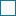 małżonkiem, rodzeństwem, wstępnym, zstępnym lub powinowatym do drugiego stopnia wnioskodawcy;osobą związaną z wnioskodawcą tytułem przysposobienia, opieki lub kurateli;osobą pozostającą wobec wnioskodawcy w stosunku podrzędności służbowej;osobą skazaną prawomocnym wyrokiem sądu za popełnione umyślnie przestępstwo ścigane z oskarżenia publicznego lub przestępstwo skarbowe.   pełniłem/am funkcje publiczne lub byłem/am zatrudniony/a w urzędzie obsługującym organ administracji samorządowej, w okresie potwierdzającym bezpośredni udział w/w osoby w działaniach ratowniczych lub akcjach ratowniczych - ………………………………………………………………(nazwa urzędu/jednostki, lata sprawowanej funkcji)* - niepotrzebne skreślić** - właściwe zakreślićJestem świadomy/a odpowiedzialności karnej za złożenie fałszywego oświadczenia.…………………………………………………czytelny podpisKlauzula informacyjnaZgodnie z art. 13, ust. 1 i 2 oraz art. 14, ust. 1 i 2 ogólnego Rozporządzenia Parlamentu Europejskiego i Rady (UE) 2016/679 z dnia 27 kwietnia 2016r. w sprawie ochrony osób fizycznych w związku z przetwarzaniem danych osobowych i w sprawie swobodnego przepływu takich danych oraz uchylenia dyrektywy 95/46/WE (zwanego dalej RODO), informuję, że:Administratorem przetwarzającym Państwa dane osobowe, przekazane w związku ze złożeniem Oświadczenia świadka, jest Komendant Powiatowy Państwowej Straży Pożarnej w Żywcu (34-300 Żywiec, ul. Objazdowa 2, Tel 33 863 04 01 fax 33 863 04 31, e-mail: straz@zywiec.kppsp.gov.pl).W Komendzie Powiatowej Państwowej Straży Pożarnej w Żywcu wyznaczony został Inspektor Ochrony Danych: Anna Gawron  (tel. +48 47 851 51 80, e-mail: iod@katowice.kwpsp.gov.pl) oraz Zastępca Inspektora Ochrony Danych: Aleksandra Albera (tel. +48 47 851 55 11, e-mail: iod@katowice.kwpsp.gov.pl).Państwa dane osobowe są przetwarzane na podstawie art. 6, ust. 1 lit. c) i e) RODO, w tym także w związku z ustawą z dnia 17 grudnia 2021 r. o ochotniczych strażach pożarnych (Dz. U. z 2021 r., poz. 2490) oraz ustawą z dnia 24 sierpnia 1991 r. o ochronie przeciwpożarowej (t.j. Dz. U. z 2021 r, poz. 869).Dane te przetwarzane są w celu realizacji prawa do świadczenia ratowniczego członkom ochotniczych straży pożarnych.Odbiorcami danych mogą być organy administracyjne, którym sprawa może być przekazana zgodnie z właściwością i na podstawie przepisów prawa.Dane osobowe podlegają przeglądowi co 5 lat i są przechowywane wyłącznie przez okres wynikający z przepisów kancelaryjnych.Osoba, której dane dotyczą ma prawo dostępu do treści swoich danych osobowych oraz prawo ich sprostowania, usunięcia, ograniczenia przetwarzania, prawo do przenoszenia danych, prawo do wniesienia sprzeciwu wobec przetwarzania.Osoba, której dane dotyczą posiada prawo wniesienia skargi do organu nadzorczego, którym jest Urząd Ochrony Danych Osobowych (00-193 Warszawa, ul. Stawki 2, tel. 22 5310300) jeżeli uzna, że przetwarzanie narusza przepisy RODO.Dane te nie będą przekazywane do państwa trzeciego lub organizacji międzynarodowej.Dane te nie są przetwarzane w sposób zautomatyzowany, w tym również w formie profilowania.Zapoznałem/łam się………………….…………………….Data i podpisImię (imiona) i nazwiskoseria i numer dowodu osobistegoimię i nazwiskoseria i numer dowodu osobistego lub nr PESELsiedziba jednostkiw latachOpinia wójta (burmistrza, prezydentamiasta) dotycząca wiarygodności oświadczeniaZatwierdzenie oświadczenia przezkomendanta powiatowego/miejskiego PSPOpiniuję pozytywnie:data, podpis Zatwierdzam:data, podpis